Муниципальное казенное учреждение«Управление образования города Белово»Муниципальное бюджетное нетиповое общеобразовательное учреждение «Гимназия № 1 имени Тасирова Г.Х. города Белово»(МБНОУ гимназия № 1 города Белово)ПРИКАЗ09.01.2014 г.										№ 1БеловоО создании постоянно действующей комиссии по чрезвычайным ситуациям (КЧС)В соответствии с положением о РСЧС и ее подсистем, руководствуясь Федеральными законами «О защите населения и территории от ЧС природного и техногенного характера» от 21.12.1994г. № 68, «О гражданской обороне» от 12.02.1998г. 3 28  и областным законом «О защите населения и территории Кемеровской области от ЧС природного и техногенного характера»ПРИКАЗЫВАЮ:1. Создать в гимназии постоянно действующую комиссию по чрезвычайным ситуациям (КЧС) в составе 8 человек.2. Назначить:председателем комиссии по ЧС – Старченкова А.А., директора гимназии;заместителем председателя комиссии по ЧС – Мельникова К.Ю., зам. директора по БЖ;членами комиссии по ЧС:дежурных администраторов: Сочневу Т.А., заместителя директора по УВР Петракович Т.И., заместителя директора по УВР Мустаеву Е.С., заместителя директора по УВР Евдокимову О.Н., заместителя директора по УВР Нестерюк Н.А., заместителя директора по ВР Мирошниченко Т.А., заместителя директора по АХР3. Уточнить план действий по предупреждению и ликвидации ЧС природного и техногенного характера и довести до сведения членов КЧС.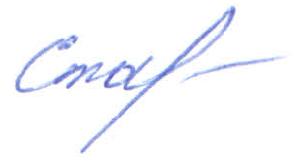 Директор								А.А. СтарченковМуниципальное казенное учреждение«Управление образования города Белово»Муниципальное бюджетное нетиповое общеобразовательное учреждение«Гимназия № 1 имени Тасирова Г.Х. города Белово»(МБНОУ гимназия № 1 города Белово)ПРИКАЗ09.01.2014 г.										№ 2БеловоОб организации и ведении гражданской обороны	В соответствии с требованиями Федеральных законов «О гражданской обороне» № 28-ФЗ  от 12.02.1998 г. (с изменениями 122-ФЗ от 22. 08. .), «О защите населения и территорий от чрезвычайных ситуаций природного и техногенного характера»  №68-ФЗ  от 21.12.1994 г. и в целях организации и высокой готовности к решению задач гражданской обороныПРИКАЗЫВАЮ:1.Назначить первым заместителем директора по гражданской обороне (работником, уполномоченным на решения задач в области ГОЧС) – заместителя директора по безопасности жизнедеятельности Мельникова К.Ю.2.Назначить заместителем директора по МТО (материально – техническому обеспечению) – заместителя директора по АХР Мирошниченко Т.А.3. Назначить заместителем директора по эвакуации сотрудников и обучающихся гимназии – заместителя директора по УВР Сочневу Т.А.4.Для защиты сотрудников и обучающихся создать силы - нештатные аварийно-спасательные формирования (из числа постоянного состава):4.1. Звено обеспечения охраны порядка в составе:Командир звена:	Евдокимова О.Н.Личный состав:	Бородихина И.В.			Миронова Ю.Н.			Меньщиков А.В.			Кузмина Н.С.4.2. Звено оповещения в составе:Командир звена:	Петракович Т.И.Личный состав:	Усанова Н.В.			Чурбанова В.Н.			Кочкина Н.В.4.3. Звено герметизации помещений в составе:Командир звена:	Нестерюк Н.А.Личный состав:	4.4. Санитарное звено в составе:Командир звена: 	Куликова Л.Н.Личный состав:	Пронина Л.С.                              	Пронькина Т.А.4.5. Противопожарное звено в составе:Командир звена:	Тычинский А.В.Личный состав:	Работнику, уполномоченному на решение вопросов по ГОЧС разработать функциональные обязанности должностных лиц по ГО.Довести приказ до постоянного состава.Директор						А.А. СтарченковМуниципальное казенное учреждение«Управление образования города Белово»Муниципальное бюджетное нетиповое общеобразовательное учреждение«Гимназия № 1 имени Тасирова Г.Х. города Белово»(МБНОУ гимназия № 1 города Белово)ПРИКАЗ09.01.2014 г.										№ 3БеловоОб итогах подготовки МБНОУгимназии № 1 города Белово по ГО за 2013 год и задачах на 2014 годОбучение руководящего, педагогического, технического персонала, а также обучающихся проводилось на основании организационно-методических указаний НГО Кемеровской области, Управления образования при администрации города Белово.Подготовка осуществлялась по действующим нормативам и включала в себя изучение способов защиты и правил поведения при ЧС мирного и военного времени.Занятия с сотрудниками и командно-начальствующим составом проводились качественно. Поставленные перед гимназией задачи в основном выполнены. Учебный план выполнен полностью, все занятия проводились.При проведении занятий недостаточно обращалось внимание на практическую отработку приемов и действий обучаемых и персонала. В подготовке персонала имеются нерешенные вопросы, такие как невысокая посещаемость занятий. Главной причиной указанных недостатков является  большая загруженность учителей, а также невысокий уровень материально-технического обеспечения. Объектовые тренировки проводились в срок. В ходе учений выявлены следующие отрицательные моменты: отсутствие СИЗ — (ватно-марлевые повязки имеются лишь у 10% обучающихся); отсутствие неприкосновенного запаса средств (малярный скотч, плотная ткань) для проведения герметизации помещений; при эвакуации обучающихся и работников из здания гимназии  были допущены ошибки непосредственно при  эвакуации – детьми самостоятельно изменялся маршрут эвакуации, классы хаотично располагались на футбольном поле, отдельные учителя затягивали время сдачи рапорта дежурному администратору, т.к. он был не на виду. Положительные моменты: большинство сотрудников гимназии и обучающихся хорошо знают планы эвакуации, запасные выходы Результаты проводимых эвакуаций в зимнее время: 1 смена - за 7 минут 30 сек., 2 смена—за 6 минут.В течение учебного года продолжалось совершенствование учебно-методической базы: приобретена методическая литература,  тематические плакаты. Учебный процесс обеспечен материальной базой не в полном объеме, не хватает тематических плакатов по защите населения при радиоактивном заражении, медицинского имущества.С целью дальнейшего повышения уровня подготовки персонала в области гражданской обороны и защиты населения от чрезвычайных ситуаций исходя из вышеизложенногоПРИКАЗЫВАЮ:1. Главной задачей по подготовке населения в 2014 году в области безопасности жизнедеятельности считать:  развитие единой системы подготовки населения в области ГО и защиты от чрезвычайных ситуаций природного и техногенного характера с учетом обучения населения вопросам пожарной безопасности и безопасности людей на водных объектах, расширение ее возможностей, в том числе за счет создания Общероссийской комплексной системы информирования и оповещения населения в местах массового пребывания людей, совершенствование организации подготовки населения на основе требований новых нормативных правовых актов.2. Обучение осуществлять в соответствии с Постановлением Правительства РФ  от 02.11.2000г. № 841 «Об утверждении Положения об организации обучения населения в области ГО» и от 04.09.2003 г. № 547 «О подготовке населения в области защиты от ЧС природного и техногенного характера».3. Подготовку руководящего состава проводить по «Примерной программе обучения работающего населения в области ГО и защиты от ЧС природного и техногенного характера» - 14 часов, методом самоподготовки.4. Подготовку педагогического персонала и технического персонала, не входящих во в нештатные аварийно-спасательные формирования, вести по «Примерной программе обучения работающего населения в области ГО и защите от ЧС природного и техногенного характера» - 14 часов. Создать две учебные группы. Руководителем групп назначить заместителя директора по БЖ Мельникова К.Ю. Занятия двух групп проводить в нерабочее время ежемесячно (вторник, пятница последней недели месяца).5. Обучение нештатного аварийно-спасательного формирования из числа педагогов и тех. персонала проводить по «Примерной программе обучения личного состава нештатных аварийно-спасательных формирований» в объеме 20 часов. Темы базовой подготовки отрабатываются  в полном объеме (14 часов) как формированиями общего назначения, темы специальной подготовки отрабатываются с учетом предназначения нештатных формирований, на их отработку отводится 6 часов. Руководителями назначить зам. директора по АХР Мирошниченко Т.А. и зам. директора по БЖ Мельникова К.Ю. Занятия проводить ежемесячно (вторник первой и последней недели месяца) в рабочее время.6. Основным методом проведения занятий с личным составом гимназии и составом нештатных АСФ по темам базовой и специальной подготовки считать практические тренировки.7. Подготовку обучающихся осуществлять в соответствии с программой курса «Основы безопасности жизнедеятельности».8. В целях проверки реальности планов ГО гимназии  провести:9. Периодически обновлять информацию на справочно-информационном стенде и сайте гимназии.Отв. Мельников К.Ю., Нестерюк Н.А.10. Руководителям групп не допускать срывов занятий. В ходе занятий особое внимание уделять психологической подготовке, выработке у обучаемых практических навыков. Шире использовать технические средства для обучения и пропаганды ГО.11. Учебный год по ГО начать в январе 2014 года, закончить в декабре 2014 года. Занятия проводить по расписанию.12. Приказ довести до постоянного состава.13. Контроль за исполнением приказа возложить на зам. директора по БЖ Мельникова К.Ю. Список групп прилагается.Директор							А.А. СтарченковМуниципальное казенное учреждение«Управление образования города Белово»Муниципальное бюджетное нетиповое общеобразовательное учреждение«Гимназия № 1 имени Тасирова Г.Х. города Белово»(МБНОУ гимназия № 1 города Белово)ПРИКАЗ09.01.2014 г.										№ 4БеловоО создании пункта выдачи средств индивидуальной защиты	В соответствии с требованиями Федеральных законов от 21.12.94г. № 68 «О защите населения и территорий от чрезвычайных ситуаций природного и техногенного характера» и от 12.02.98г. № 28 «О гражданской обороне» в целях обеспечения жизнедеятельности предприятия и защиты рабочих, служащих и членов их семей в случае возникновения ЧС мирного времени и проведения эвакомероприятий в особый период.ПРИКАЗЫВАЮ:Для обеспечения средствами индивидуальной защиты рабочих и служащих гимназии и приписанного населения объектов экономики и во исполнение распоряжения Главы администрации – начальника ГО города Белово организовать на объекте МБНОУ гимназия №1 города Белово пункт выдачи средств индивидуальной защиты.2. Назначить начальником пункта выдачи средств индивидуальной защиты – Куликову Любовь Николаевну, учителя ОБЖ.3. Заместителю директора по БЖ Мельникову К.Ю. подготовить документацию пункта выдачи средств индивидуальной защиты до 1.04.2014г.4. Контроль за исполнением приказа оставляю за собой.Директор					А.А. СтарченковМуниципальное казенное учреждение«Управление образования города Белово»Муниципальное бюджетное нетиповое общеобразовательное учреждение «Гимназия № 1 имени Тасирова Г.Х. города Белово»(МБНОУ гимназия № 1 города Белово)ПРИКАЗ09.01.2014 г.										№ 5БеловоО создании сборного эвакопунктаВ соответствии с требованиями Федеральных Законов от 21.12.94г. №68 «О защите населения и территорий от чрезвычайных ситуаций природного и техногенного характера»,  от 12.02.98г. № 28 «О гражданской обороне», Постановлением  правительства РФ от 22.06.2004 №303 «О порядке эвакуации населения, материальных и культурных ценностей в безопасные районы» и реорганизацией предприятий Беловского городского округа в целях обеспечения жизнедеятельности предприятия и защиты рабочих, служащих и членов их семей в случае возникновения ЧС мирного времени и проведения эвакомероприятий в особый период, ПРИКАЗЫВАЮ:Для сбора и отправки рабочих, служащих гимназии и приписанного населения объектов экономики в безопасную зону, размещения и во исполнение письма МКУ УГОЧС г. Белово № 435-1 от 29.08.12 организовать на объекте сборный эвакуационный пункт (СЭП) № _9_. Начальником СЭП назначить –  Мельникова Константина Юрьевича  – заместителя директора по БЖ;Назначить заместителем начальника СЭП – Мустаеву Елену Сергеевну - заместителя директора по УВР;Назначить руководителем группы формирования эвакуационного эшелона (пешей колонны) -  Чурбанову Валентину Николаевну  – учителя физической культуры;Назначить руководителем группы регистрации и учета – Коноплеву Марию Геннадьевну – педагога-организатора;Назначить ответственным за комнату матери и ребенка – Пронькину Татьяну Артуровну  –  педагога-психолога;Назначить ответственным за стол справок – Сочневу Татьяну Александровну – заместителя директора по УВР;Назначить руководителем медицинского пункта – Пронину Лидию Семеновну – заведующую библиотекой;Назначить руководителем группы охраны общественного порядка –  Евдокимову Ольгу Николаевну – заместителя директора по УВР;Назначить руководителем группы связи – Петракович Татьяну Ивановну – заместителя директора по УВР;Назначить руководителем комендантской группы – Мирошниченко Татьяну Андреевну – заместителя директора по АХР;Начальнику СЭП отработать документацию сборного эвакопункта  до 20.02.2014 года.Приказ довести до руководящего состава.Контроль за выполнением данного приказа оставляю за собой.Начальник ГО – директор					А.А. Старченков1. Жуланова Т.Е.21. Челяева Е.В.2. Михневич О.Б.22. Федирко Е.В.3. Рыхтина Е.А.23. Клименко О.Ю.4. Тюлькина И.Г.24. Уткина Е.П.5. Кряжева И.И.   25. Хабарова С.А.6. Анохина Е.В.26. Мартынова О.Г.7. Атякшева И.В.27. Тыдыкова Л.А.8. Тихонова О.В.28. Попова М.Г.9. Колтышева Т.Л.29.  Попова И.А.10. Реснянская Н.А.30. Каранова Е.Н.11. Попова Е.А.31. Овчинникова И.Ю.12. Кустова Н.А.32. Святобог О.В.13. Пронкина С.В.33. Сидорова И.А.14. Кокшарова В.А.34. Казакова Т.Н.15. Глинина А.К.35. Скударнова Н.В.16. Галемская Н.В.36. Молчанова И.А.17. Соколовская О.А.37. Вдовина И.В.18. Зубкова И.А.38. Нохрина А.В.19. Тихонова Т.П.библиотека Пронина Л.С.20. Павлова Т.Н.мастерская Гришакин В.П.Петракович А.А.	Кимлаев А.О.Мустаева Е.С.Мартынова О.Г.Стефаненко С.А.Уберт О.А.Молярова А.Н.Пестерев М.И.Дубовик Т.В.Устюжанина А.В.Мостовых В.А.Янченко Н.Г.Ландо Е.Ю.Чурбанова В.Н.Лысенкова Л.С.Мосулега Г.А.- объектовые тренировки :«Срочная эвакуация обучающихся, педагогического состава и технического персонала из помещения гимназии в безопасное место при возникновении ЧС»согласно графику проведения объектовых тренировок- «День защиты детей» май 2014- месячник пропаганды значимости РСЧСсентябрь 2014